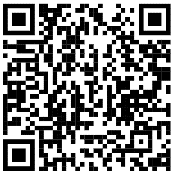 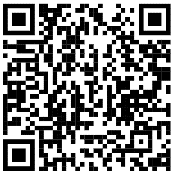 Classroom Format & Expectations: Each student is expected to participate in class assignments, attend regularly, and be active in their learning.  Students will write and speak using correct mathematical terminology and vocabulary.  Students should be prepared for class each day by having a notebook, paper, writing utensils, and an eraser.  Students should monitor Google Classroom posts and assignments.  Students should not disable notifications from Google Classroom.  These notifications are sent to make students aware of assignment requirements and due dates.Chromebooks: Students are assigned a Chromebook.  It is the student’s responsibility to charge the Chromebook each evening and bring the Chromebook to class each day.  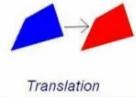 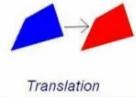 Communication: Students and parents should check the Infinite Campus Student/Parent Portal, their CCS email account, and Google Classroom regularly to monitor progress and classroom communications.Assessments/Evaluations and Strategies for Student Learning: Graded work format can consist of tests, quizzes, classwork and homework.  These categories can be weighted differently based on the rigor of the material.  Course percentages will be adjusted for any required state test.  Percentages of the categories are in Infinite Campus.	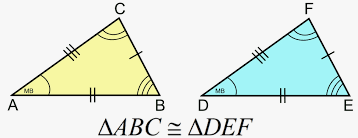 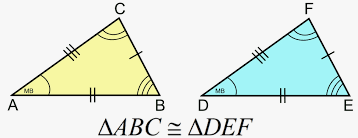 Absences, Late work, & Showing mathematical work: When a student is absent, check Google Classroom.  Please note the following policies, as they will be followed throughout the course:Students who are absent for the review, typically the day before a quiz or test, will take the quiz/test when they return.  If a student is absent on the day of the quiz/test, they will take the quiz/test the day they return.  If a student does not show their mathematical work on how they arrive at their answer, the response will not receive credit.  There is a 11-point penalty per day for submitting a late classwork/homework.  Once an assignment is more than 3 days late it will not be accepted.  All quizzes and tests will be taken at school.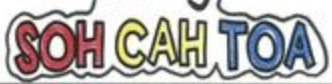 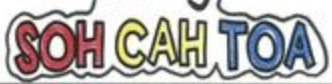 Redemption: If a student scores below 70% on an assessment, they may be eligible for a credit redemption opportunity.  In order to qualify, the student must have actively participated in all related instructional activities, submitted all related assignments on time, and will be required to attend at least one tutoring session to address misunderstandings.  Redemption must take place within 1 week of the original assessment, and could receive a score up to 70%.  Redemption will be outside of class time.  Students can be disqualified from redemption opportunities (not taking notes, not taking advantage of class time, sleeping, disrupting, etc.).  Students will discuss with teacher if they are interested in completing redemption.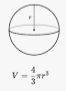 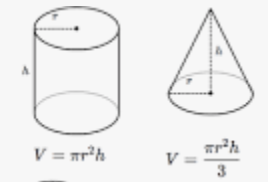 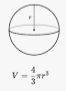 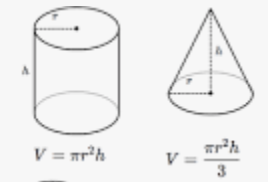 Tutoring: Additional help is available for students who are taking advantage of class time, but need additional help with concepts.  The tutoring schedule will be available for students to view in the classroom.  Students should ask for a pass for tutoring.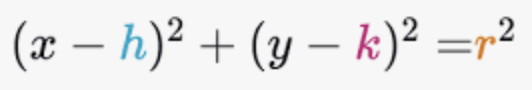 Rules: School rules will be followed at all times, please be familiar with the rules and procedures of CHS.  Classroom rules will be reviewed and followed.  Also, all violations of school rules or classroom rules can result in varying degrees of discipline from teacher conference, parent contact, teacher detention, referral to an administrator, etc.Materials: Students should have a 3-ring binder for notes, handouts, and materials provided.  Students should have paper, writing utensil and an eraser.  The calculator used for this course is a Texas Instruments TI-84 Plus.  “I don’t have a calculator at home” does not exempt students from completing assignments.  Extremely capable, free calculators are available on the internet.  ‘Desmos’ is a great free online calculator!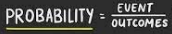 Donations (if possible): tissues, paper towels, wipes. I look forward to a successful school year!!  Thank you, Mrs. Cole